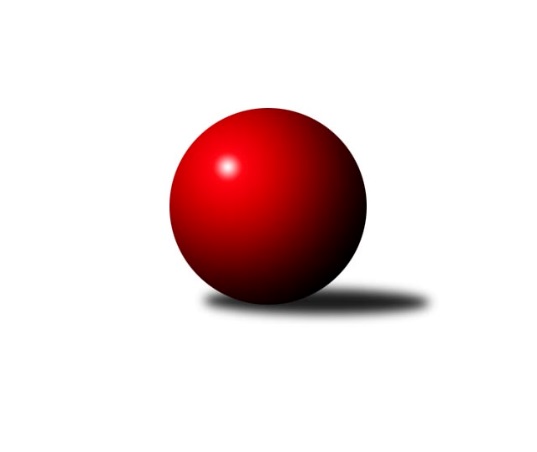 Č.17Ročník 2017/2018	24.2.2018Nejlepšího výkonu v tomto kole: 3355 dosáhlo družstvo: TJ Lokomotiva Trutnov 3. KLM B 2017/2018Výsledky 17. kolaSouhrnný přehled výsledků:TJ Sparta Kutná Hora	- TJ Lokomotiva Trutnov 	2:6	3295:3355	9.5:14.5	24.2.TJ Sokol Benešov 	- SKK Náchod	2:6	3197:3279	9.5:14.5	24.2.SKK Jičín B	- Kuželkářský klub Jiří Poděbrady	4:4	3282:3245	11.0:13.0	24.2.KK Konstruktiva Praha B	- SK Žižkov Praha	3:5	3107:3130	9.5:14.5	24.2.SKK Hořice B	- TJ Sokol Kolín 	6:2	3289:3244	15.5:8.5	24.2.TJ Sokol Tehovec 	- Spartak Rokytnice nad Jizerou	6:2	3346:3277	14.0:10.0	24.2.Tabulka družstev:	1.	TJ Lokomotiva Trutnov	17	15	1	1	95.0 : 41.0 	238.5 : 169.5 	 3364	31	2.	SKK Náchod	17	12	0	5	83.5 : 52.5 	209.5 : 198.5 	 3228	24	3.	SKK Hořice B	17	10	1	6	72.0 : 64.0 	210.0 : 198.0 	 3267	21	4.	TJ Sokol Tehovec	17	9	2	6	76.5 : 59.5 	214.5 : 193.5 	 3299	20	5.	TJ Sokol Benešov	17	10	0	7	70.0 : 66.0 	202.0 : 206.0 	 3191	20	6.	Spartak Rokytnice nad Jizerou	17	9	0	8	78.5 : 57.5 	219.5 : 188.5 	 3325	18	7.	SK Žižkov Praha	17	9	0	8	74.0 : 62.0 	217.0 : 191.0 	 3247	18	8.	TJ Sokol Kolín	17	6	1	10	59.5 : 76.5 	196.0 : 212.0 	 3198	13	9.	TJ Sparta Kutná Hora	17	6	0	11	53.0 : 83.0 	189.0 : 219.0 	 3159	12	10.	Kuželkářský klub Jiří Poděbrady	17	5	1	11	58.0 : 78.0 	191.0 : 217.0 	 3215	11	11.	SKK Jičín B	17	3	4	10	52.0 : 84.0 	186.5 : 221.5 	 3199	10	12.	KK Konstruktiva Praha B	17	3	0	14	44.0 : 92.0 	174.5 : 233.5 	 3135	6Podrobné výsledky kola:	 TJ Sparta Kutná Hora	3295	2:6	3355	TJ Lokomotiva Trutnov 	Dušan Hrčkulák	128 	 142 	 138 	152	560 	 2:2 	 568 	 161	124 	 145	138	Roman Straka	Vladimír Holý	146 	 161 	 146 	123	576 	 2:2 	 590 	 136	140 	 156	158	Petr Holý	Leoš Vobořil	131 	 142 	 132 	150	555 	 1:3 	 547 	 147	143 	 141	116	Marek Žoudlík	František Tesař	130 	 113 	 113 	123	479 	 0:4 	 577 	 170	146 	 116	145	Marek Plšek	Agaton Plaňanský ml.	151 	 125 	 142 	147	565 	 2:2 	 534 	 118	136 	 155	125	Kamil Fiebinger	Michal Hrčkulák	144 	 131 	 150 	135	560 	 2.5:1.5 	 539 	 114	161 	 129	135	Michal Vlčekrozhodčí: Nejlepší výkon utkání: 590 - Petr Holý	 TJ Sokol Benešov 	3197	2:6	3279	SKK Náchod	Jiří Franěk	144 	 135 	 136 	132	547 	 1.5:2.5 	 553 	 147	121 	 136	149	Antonín Hejzlar	Tomáš Svoboda	117 	 140 	 130 	143	530 	 2:2 	 516 	 133	132 	 132	119	Aleš Tichý	Jaroslav Franěk	132 	 154 	 136 	126	548 	 2:2 	 575 	 155	138 	 158	124	František Hejna	Ivan Januš	118 	 155 	 116 	125	514 	 2:2 	 510 	 108	143 	 128	131	Miloš Volevský	Lukáš Kočí *1	127 	 133 	 124 	128	512 	 1:3 	 556 	 148	131 	 130	147	Tomáš Adamů	Miroslav Šostý	133 	 135 	 134 	144	546 	 1:3 	 569 	 155	144 	 135	135	Jan Adamůrozhodčí: střídání: *1 od 66. hodu Michal VyskočilNejlepší výkon utkání: 575 - František Hejna	 SKK Jičín B	3282	4:4	3245	Kuželkářský klub Jiří Poděbrady	Pavel Kaan	138 	 166 	 150 	138	592 	 3:1 	 496 	 150	127 	 122	97	Miloš Holý	Vladimír Pavlata	131 	 135 	 158 	129	553 	 1:3 	 576 	 151	144 	 141	140	Václav Kňap	Martin Mazáček *1	127 	 143 	 124 	123	517 	 1:3 	 539 	 141	128 	 143	127	Lukáš Štich	Petr Kolář	140 	 138 	 135 	141	554 	 1:3 	 583 	 156	143 	 161	123	Ladislav Nožička	Jaroslav Kříž	135 	 142 	 142 	120	539 	 2:2 	 540 	 141	131 	 135	133	Jaroslav Kazda	Vladimír Řehák	132 	 125 	 130 	140	527 	 3:1 	 511 	 162	121 	 117	111	Jiří Miláčekrozhodčí: střídání: *1 od 85. hodu Agaton Plaňanský st.Nejlepší výkon utkání: 592 - Pavel Kaan	 KK Konstruktiva Praha B	3107	3:5	3130	SK Žižkov Praha	Bohumír Musil	149 	 143 	 107 	139	538 	 2:2 	 523 	 107	130 	 145	141	Petr Veverka *1	Václav Posejpal	122 	 147 	 142 	136	547 	 2:2 	 509 	 132	126 	 109	142	František Rusín	Stanislav Vesecký	115 	 143 	 145 	129	532 	 1.5:2.5 	 553 	 129	143 	 142	139	Luboš Kocmich	Samuel Fujko	121 	 100 	 112 	137	470 	 0:4 	 532 	 128	128 	 135	141	Martin Beran	Arnošt Nedbal	135 	 122 	 127 	128	512 	 1:3 	 547 	 117	153 	 147	130	Josef Kašpar	Jakub Hlava	139 	 120 	 129 	120	508 	 3:1 	 466 	 133	121 	 111	101	Stanislav Schuhrozhodčí: střídání: *1 od 61. hodu Jiří ZetekNejlepší výkon utkání: 553 - Luboš Kocmich	 SKK Hořice B	3289	6:2	3244	TJ Sokol Kolín 	Ondřej Černý	129 	 136 	 138 	140	543 	 2:2 	 550 	 142	124 	 127	157	Vojtěch Zelenka	Ivan Vondráček	142 	 145 	 138 	120	545 	 0.5:3.5 	 576 	 142	154 	 145	135	Jiří Němec	Radek Košťál	129 	 135 	 138 	132	534 	 3:1 	 522 	 145	121 	 130	126	Jiří Tichý	Miroslav Nálevka	131 	 124 	 137 	141	533 	 4:0 	 514 	 129	121 	 134	130	Jan Pelák	Martin Bartoníček	128 	 165 	 144 	134	571 	 3:1 	 551 	 139	139 	 141	132	Lukáš Holosko	Petr Vokáč	145 	 143 	 146 	129	563 	 3:1 	 531 	 140	129 	 128	134	Miloslav Vikrozhodčí: Nejlepší výkon utkání: 576 - Jiří Němec	 TJ Sokol Tehovec 	3346	6:2	3277	Spartak Rokytnice nad Jizerou	Jaroslav Procházka	150 	 154 	 149 	140	593 	 3:1 	 601 	 147	151 	 147	156	Michal Jirouš	Petr Seidl	149 	 137 	 136 	142	564 	 4:0 	 532 	 148	126 	 123	135	Jan Mařas	Jakub Šmidlík	139 	 137 	 135 	157	568 	 2:2 	 533 	 143	126 	 137	127	Milan Valášek	Petr Šmidlík	115 	 130 	 146 	128	519 	 1:3 	 555 	 153	132 	 137	133	Zdeněk Novotný st.	Jiří Šťastný	148 	 136 	 147 	140	571 	 3.5:0.5 	 516 	 134	136 	 124	122	Petr Mařas	Vladimír Matějka	125 	 143 	 144 	119	531 	 0.5:3.5 	 540 	 128	145 	 144	123	Slavomír Treperarozhodčí: Nejlepší výkon utkání: 601 - Michal JiroušPořadí jednotlivců:	jméno hráče	družstvo	celkem	plné	dorážka	chyby	poměr kuž.	Maximum	1.	Michal Jirouš 	Spartak Rokytnice nad Jizerou	621.61	395.5	226.1	0.6	9/10	(650)	2.	Roman Straka 	TJ Lokomotiva Trutnov 	588.36	386.7	201.6	1.5	9/9	(621)	3.	Tomáš Čožík 	TJ Sokol Tehovec 	574.81	369.2	205.6	3.1	7/8	(610)	4.	Kamil Fiebinger 	TJ Lokomotiva Trutnov 	570.77	375.4	195.4	3.3	7/9	(604)	5.	Petr Holý 	TJ Lokomotiva Trutnov 	568.92	375.0	193.9	1.8	8/9	(603)	6.	Václav Kňap 	Kuželkářský klub Jiří Poděbrady	568.11	372.0	196.1	1.2	8/9	(616)	7.	Jaroslav Procházka 	TJ Sokol Tehovec 	564.19	372.3	191.9	2.1	8/8	(606)	8.	Ivan Januš 	TJ Sokol Benešov 	562.92	371.7	191.2	4.2	9/9	(611)	9.	Tomáš Pavlata 	SKK Jičín B	562.31	374.1	188.2	4.4	8/9	(619)	10.	Josef Kašpar 	SK Žižkov Praha	561.59	368.4	193.2	3.8	10/10	(592)	11.	David Ryzák 	TJ Lokomotiva Trutnov 	560.07	363.5	196.6	3.0	6/9	(594)	12.	Ivan Vondráček 	SKK Hořice B	559.67	368.6	191.1	4.8	7/9	(606)	13.	Jakub Šmidlík 	TJ Sokol Tehovec 	557.79	367.4	190.4	2.7	7/8	(592)	14.	František Rusín 	SK Žižkov Praha	557.00	365.7	191.3	3.1	9/10	(638)	15.	Radek Košťál 	SKK Hořice B	556.29	369.2	187.1	2.9	9/9	(619)	16.	Petr Vokáč 	SKK Hořice B	553.74	365.9	187.9	4.2	7/9	(575)	17.	Marek Plšek 	TJ Lokomotiva Trutnov 	553.70	368.3	185.4	3.4	9/9	(599)	18.	Petr Mařas 	Spartak Rokytnice nad Jizerou	552.21	365.0	187.2	3.3	10/10	(584)	19.	Lukáš Kočí 	TJ Sokol Benešov 	552.13	362.2	189.9	4.1	8/9	(590)	20.	Tomáš Majer 	SKK Náchod	551.25	361.6	189.6	3.6	8/9	(601)	21.	Jiří Němec 	TJ Sokol Kolín 	551.21	370.4	180.8	3.7	8/8	(613)	22.	Martin Bartoníček 	SKK Hořice B	550.31	366.4	183.9	4.6	8/9	(617)	23.	Leoš Vobořil 	TJ Sparta Kutná Hora	550.13	372.1	178.0	4.7	6/8	(588)	24.	Marek Žoudlík 	TJ Lokomotiva Trutnov 	548.77	373.3	175.4	5.0	7/9	(604)	25.	Jan Adamů 	SKK Náchod	548.16	365.3	182.9	5.8	9/9	(604)	26.	Jiří Šťastný 	TJ Sokol Tehovec 	547.71	369.8	177.9	4.5	6/8	(589)	27.	Zdeněk Novotný  st.	Spartak Rokytnice nad Jizerou	547.38	363.8	183.6	5.5	8/10	(570)	28.	Michal Vlček 	TJ Lokomotiva Trutnov 	546.10	377.3	168.8	5.8	7/9	(576)	29.	Jaroslav Franěk 	TJ Sokol Benešov 	545.49	364.7	180.8	4.3	9/9	(604)	30.	Slavomír Trepera 	Spartak Rokytnice nad Jizerou	544.53	361.5	183.1	3.5	8/10	(580)	31.	Martin Beran 	SK Žižkov Praha	544.51	370.5	174.0	4.7	10/10	(611)	32.	Antonín Hejzlar 	SKK Náchod	543.08	359.7	183.3	5.5	9/9	(595)	33.	Jiří Zetek 	SK Žižkov Praha	542.37	360.0	182.3	3.1	9/10	(595)	34.	Petr Kolář 	SKK Jičín B	542.35	362.4	179.9	5.8	8/9	(577)	35.	Václav Posejpal 	KK Konstruktiva Praha B	542.03	366.6	175.4	3.3	8/8	(583)	36.	Jan Pelák 	TJ Sokol Kolín 	540.11	362.5	177.6	4.2	8/8	(613)	37.	Lukáš Štich 	Kuželkářský klub Jiří Poděbrady	539.94	371.3	168.6	4.4	9/9	(588)	38.	Miloslav Vik 	TJ Sokol Kolín 	538.75	359.7	179.0	4.1	8/8	(584)	39.	Ondřej Fikar 	SKK Hořice B	538.63	366.4	172.2	5.9	8/9	(566)	40.	Michal Hrčkulák 	TJ Sparta Kutná Hora	538.07	359.3	178.8	5.2	8/8	(583)	41.	Lukáš Holosko 	TJ Sokol Kolín 	537.57	364.9	172.7	4.5	8/8	(586)	42.	Milan Valášek 	Spartak Rokytnice nad Jizerou	537.56	361.1	176.5	5.0	9/10	(576)	43.	Aleš Tichý 	SKK Náchod	536.68	356.0	180.7	5.0	9/9	(602)	44.	Tomáš Svoboda 	TJ Sokol Benešov 	535.13	368.2	166.9	5.1	9/9	(593)	45.	Petr Červ 	TJ Sokol Benešov 	534.61	360.1	174.5	4.9	9/9	(566)	46.	Luboš Kocmich 	SK Žižkov Praha	534.40	354.5	179.9	4.5	7/10	(575)	47.	Miroslav Šostý 	TJ Sokol Benešov 	532.88	366.5	166.4	5.8	7/9	(586)	48.	Dušan Hrčkulák 	TJ Sparta Kutná Hora	532.11	360.9	171.2	5.2	8/8	(596)	49.	Vladimír Řehák 	SKK Jičín B	531.49	361.7	169.8	4.2	9/9	(601)	50.	Arnošt Nedbal 	KK Konstruktiva Praha B	531.36	361.8	169.6	6.1	8/8	(569)	51.	Vladimír Holý 	TJ Sparta Kutná Hora	530.78	356.5	174.3	5.3	8/8	(581)	52.	Tomáš Adamů 	SKK Náchod	529.49	356.4	173.1	3.6	7/9	(564)	53.	Jiří Barbora 	TJ Sparta Kutná Hora	528.56	353.3	175.3	4.6	6/8	(569)	54.	Jakub Hlava 	KK Konstruktiva Praha B	528.41	357.4	171.0	6.0	8/8	(557)	55.	Ondřej Šustr 	Kuželkářský klub Jiří Poděbrady	525.06	359.7	165.3	8.1	7/9	(562)	56.	Jiří Miláček 	Kuželkářský klub Jiří Poděbrady	525.00	358.0	167.0	4.5	6/9	(560)	57.	Miloš Holý 	Kuželkářský klub Jiří Poděbrady	524.91	348.4	176.5	6.8	8/9	(554)	58.	Martin Mazáček 	SKK Jičín B	524.33	355.7	168.6	6.6	6/9	(541)	59.	Vladimír Pavlata 	SKK Jičín B	524.29	354.8	169.4	6.6	9/9	(571)	60.	František Černý 	SKK Jičín B	519.83	358.2	161.7	9.5	6/9	(562)	61.	Stanislav Vesecký 	KK Konstruktiva Praha B	519.49	359.6	159.9	8.3	8/8	(600)	62.	Miroslav Šnejdar  st.	KK Konstruktiva Praha B	519.21	357.0	162.2	7.7	8/8	(559)	63.	Svatopluk Čech 	Kuželkářský klub Jiří Poděbrady	515.08	359.8	155.3	7.8	6/9	(562)	64.	Vojtěch Zelenka 	TJ Sokol Kolín 	511.63	346.3	165.3	8.5	7/8	(581)	65.	Jiří Makovička 	KK Konstruktiva Praha B	490.40	343.4	147.0	7.0	6/8	(582)		František Hejna 	SKK Náchod	575.00	388.0	187.0	5.0	1/9	(575)		Pavel Kaan 	SKK Jičín B	570.25	392.3	178.0	6.0	1/9	(592)		Ondřej Černý 	SKK Hořice B	568.25	378.0	190.3	2.4	4/9	(614)		Ladislav Nožička 	Kuželkářský klub Jiří Poděbrady	552.80	362.4	190.4	3.4	5/9	(583)		Vladimír Matějka 	TJ Sokol Tehovec 	551.40	358.3	193.1	3.2	5/8	(591)		Miloš Veigl 	TJ Lokomotiva Trutnov 	551.00	353.0	198.0	4.0	1/9	(551)		Agaton Plaňanský  ml.	TJ Sparta Kutná Hora	547.70	374.6	173.2	6.6	5/8	(581)		Jaroslav Kazda 	Kuželkářský klub Jiří Poděbrady	546.50	365.0	181.5	6.0	2/9	(553)		Karel Košťál 	SKK Hořice B	545.83	376.2	169.7	5.8	3/9	(590)		Josef Mikoláš 	TJ Sokol Kolín 	543.00	362.0	181.0	7.0	1/8	(543)		Roman Bureš 	SKK Jičín B	542.83	361.7	181.2	3.8	2/9	(576)		Štěpán Kvapil 	Spartak Rokytnice nad Jizerou	541.72	362.8	178.9	4.8	6/10	(567)		Jiří Miláček 	Kuželkářský klub Jiří Poděbrady	540.63	352.0	188.6	3.3	2/9	(563)		Tomáš Jelínek 	TJ Sparta Kutná Hora	540.50	359.0	181.5	3.5	2/8	(542)		Martin Bílek 	TJ Sokol Tehovec 	540.40	368.8	171.6	6.1	5/8	(567)		Jiří Franěk 	TJ Sokol Benešov 	540.00	356.0	184.0	3.0	2/9	(547)		Martin Kováčik 	SKK Náchod	538.05	358.0	180.0	4.1	5/9	(587)		Petr Janouch 	Spartak Rokytnice nad Jizerou	538.00	360.0	178.1	6.2	5/10	(564)		Miloš Volevský 	SKK Náchod	537.00	369.5	167.5	11.0	2/9	(564)		Vít Jírovec 	Kuželkářský klub Jiří Poděbrady	536.48	363.0	173.5	3.7	4/9	(564)		Ladislav Hetcl  st.	TJ Sokol Kolín 	536.00	377.0	159.0	7.0	1/8	(536)		Karel Hybš 	KK Konstruktiva Praha B	534.00	339.0	195.0	6.0	1/8	(534)		Petr Seidl 	TJ Sokol Tehovec 	533.82	361.8	172.0	7.1	5/8	(584)		Jaroslav Kříž 	SKK Jičín B	533.00	355.9	177.1	4.5	5/9	(585)		Jan Mařas 	Spartak Rokytnice nad Jizerou	532.40	358.6	173.8	5.6	5/10	(571)		Jan Volf 	Spartak Rokytnice nad Jizerou	532.00	369.0	163.0	9.0	1/10	(532)		Jiří Tichý 	TJ Sokol Kolín 	531.19	361.3	169.9	5.1	3/8	(571)		Bohumil Kuřina 	Spartak Rokytnice nad Jizerou	531.00	367.0	164.0	6.0	1/10	(531)		Stanislav Schuh 	SK Žižkov Praha	529.13	359.8	169.4	6.1	6/10	(562)		Petr Veverka 	SK Žižkov Praha	527.38	353.8	173.6	5.9	6/10	(567)		Petr Dus 	TJ Sparta Kutná Hora	527.25	361.2	166.1	5.8	3/8	(561)		Petr Šmidlík 	TJ Sokol Tehovec 	526.08	363.6	162.5	6.2	3/8	(547)		Jaroslav Pleticha  ml.	KK Konstruktiva Praha B	526.00	346.0	180.0	4.0	1/8	(526)		Jindřich Lauer 	TJ Sokol Kolín 	524.67	353.9	170.8	5.1	5/8	(555)		Miroslav Nálevka 	SKK Hořice B	521.60	356.9	164.7	6.6	5/9	(587)		Samuel Fujko 	KK Konstruktiva Praha B	520.50	361.5	159.0	9.5	2/8	(571)		Filip Januš 	TJ Sokol Benešov 	519.75	355.5	164.3	7.3	4/9	(534)		Miroslav Kužel 	TJ Lokomotiva Trutnov 	519.00	364.8	154.2	7.0	3/9	(544)		Petr Tepličanec 	KK Konstruktiva Praha B	518.00	351.5	166.5	5.8	2/8	(554)		Martin Hrouda 	TJ Sokol Tehovec 	517.00	353.7	163.3	6.7	3/8	(530)		David Stára 	SKK Náchod	515.00	352.3	162.7	7.3	3/9	(531)		Bohumír Musil 	KK Konstruktiva Praha B	512.33	358.3	154.0	6.3	3/8	(538)		Jaroslav Čermák 	TJ Sparta Kutná Hora	510.33	364.7	145.7	9.3	3/8	(534)		Dalibor Mierva 	TJ Sokol Kolín 	505.93	358.8	147.1	8.3	3/8	(563)		Jakub Stejskal 	Spartak Rokytnice nad Jizerou	502.00	350.0	152.0	4.0	1/10	(502)		Agaton Plaňanský  st.	SKK Jičín B	499.00	348.0	151.0	12.0	1/9	(499)		Zbyněk David 	Kuželkářský klub Jiří Poděbrady	495.00	359.0	136.0	12.0	1/9	(495)		Jiří Čapek 	SKK Jičín B	492.00	359.0	133.0	13.0	1/9	(492)		Jiří Kapucián 	SKK Jičín B	487.00	344.0	143.0	4.0	1/9	(487)		František Tesař 	TJ Sparta Kutná Hora	479.00	317.0	162.0	5.0	1/8	(479)		Zdeněk Novotný  ml.	Spartak Rokytnice nad Jizerou	472.00	337.0	135.0	12.0	1/10	(472)Sportovně technické informace:Starty náhradníků:registrační číslo	jméno a příjmení 	datum startu 	družstvo	číslo startu
Hráči dopsaní na soupisku:registrační číslo	jméno a příjmení 	datum startu 	družstvo	Program dalšího kola:18. kolo3.3.2018	so	9:00	Spartak Rokytnice nad Jizerou - SKK Jičín B	3.3.2018	so	10:00	TJ Sokol Benešov  - TJ Sokol Tehovec 	3.3.2018	so	10:00	TJ Lokomotiva Trutnov  - KK Konstruktiva Praha B	3.3.2018	so	13:00	TJ Sokol Kolín  - SKK Náchod	3.3.2018	so	13:30	SK Žižkov Praha - SKK Hořice B	3.3.2018	so	14:00	Kuželkářský klub Jiří Poděbrady - TJ Sparta Kutná Hora	Nejlepší šestka kola - absolutněNejlepší šestka kola - absolutněNejlepší šestka kola - absolutněNejlepší šestka kola - absolutněNejlepší šestka kola - dle průměru kuželenNejlepší šestka kola - dle průměru kuželenNejlepší šestka kola - dle průměru kuželenNejlepší šestka kola - dle průměru kuželenNejlepší šestka kola - dle průměru kuželenPočetJménoNázev týmuVýkonPočetJménoNázev týmuPrůměr (%)Výkon12xMichal JiroušSpartak Rokytni60113xMichal JiroušSpartak Rokytni111.416014xJaroslav ProcházkaTehovec5935xJaroslav ProcházkaTehovec109.935931xPavel KaanJičín B5924xPetr HolýTrutnov107.415904xPetr HolýTrutnov5901xPavel KaanJičín B107.25921xLadislav NožičkaKuželkářský klu5831xFrantišek HejnaNáchod107.115752xMarek PlšekTrutnov5774xJan AdamůNáchod105.99569